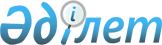 Об утверждении правил определения стоимости исследований, консалтинговых услуг и государственного задания Министерства образования и науки Республики КазахстанПриказ Министра образования и науки Республики Казахстан от 3 февраля 2022 года № 37. Зарегистрирован в Министерстве юстиции Республики Казахстан 8 февраля 2022 года № 26750
      В соответствии с пунктом 5 статьи 34 Бюджетного кодекса Республики Казахстан ПРИКАЗЫВАЮ:
      1. Утвердить прилагаемые Правила определения стоимости исследований, консалтинговых услуг и государственного задания Министерства образования и науки Республики Казахстан.
      2. Департаменту бюджетного планирования Министерства образования науки Республики Казахстан в установленном законодательством Республики Казахстан порядке обеспечить:
      1) государственную регистрацию настоящего приказа в Министерстве юстиции Республики Казахстан;
      2) размещение настоящего приказа на интернет-ресурсе Министерства образования и науки Республики Казахстан после его официального опубликования.
      3. В течение десяти рабочих дней после государственной регистрации настоящего приказа представление в Юридический департамент Министерства образования и науки Республики Казахстан сведений об исполнении мероприятий, предусмотренных подпунктами 1) и 2) настоящего пункта.
      4. Контроль за исполнением настоящего приказа возложить на курирующего вице-министра образования и науки Республики Казахстан.
      5. Настоящий приказ вводится в действие по истечении десяти календарных дней после дня его первого официального опубликования.
      "СОГЛАСОВАН"Министерство финансовРеспублики Казахстан Правила определения стоимости исследований, консалтинговых услуг и государственного задания Министерства образования и науки Республики Казахстан Глава 1. Общие положения
      1. Настоящие Правила определения стоимости исследований, консалтинговых услуг и государственного задания Министерства образования и науки Республики Казахстан (далее – Правила) разработаны в соответствии с пунктом 5 статьи 34 Бюджетного кодекса Республики Казахстан и устанавливают порядок определения стоимости исследований, консалтинговых услуг и государственного задания за счет бюджетных средств при формировании бюджетной заявки.
      2. В настоящих Правилах используются следующие основные понятия:
      1) социологическое исследование – исследование, направленное на изучение социальных процессов и явлений, характеризующееся всесторонним анализом предмета исследования, также получение достоверных данных для их последующего использования в решении существующих проблем;
      2) исследования – прикладные, фундаментальные, стратегические научные исследования, осуществляемые субъектами научной и (или) научно-технической деятельности в рамках научно-исследовательских, опытно-конструкторских и технологических работ, надлежащими научными методами и средствами в целях достижения результатов научной и (или) научно-технической деятельности;
      3) консалтинговые услуги – услуги по определению и оценке проблем, возможностей, возникающих в процессе деятельности государственного органа либо по детальному анализу ситуации; по разработке эффективных рекомендаций по коррекции дальнейших действий для повышения финансовой и управленческой эффективности работы (в рамках следующих основных видов услуг: управленческий консалтинг, административно-кадровый консалтинг, финансовый консалтинг, IT-консалтинг, юридический консалтинг, специализированный консалтинг, консалтинг в области обороны, технические консалтинговые услуги) согласно Перечню специфик экономической классификации расходов, в том числе видов расходов, по которым регистрация заключенных гражданско-правовых сделок является обязательной, утвержденного приказом Министра финансов Республики Казахстан от 27 января 2016 года № 30 "Об утверждении перечня специфик экономической классификации расходов, в том числе видов расходов, по которым регистрация заключенных гражданско-правовых сделок является обязательной" (зарегистрирован в Реестре государственной регистрации нормативно правовых актов за № 13301);
      4) государственное задание – заказ юридическим лицам с участием государства в уставном капитале, организациям, входящим в группу Фонда национального благосостояния, Национальной палате предпринимателей Республики Казахстан и ее организациям, определяемым Правительством Республики Казахстан, Национальному олимпийскому комитету Республики Казахстан, Национальному параолимпийскому комитету Республики Казахстан, автономному кластерному фонду, международному технологическому парку "Астана Хаб", автономным организациям образования и их организациям, корпоративному фонду "Академия Елбасы", определяемый Правительством Республики Казахстан, на оказание отдельных государственных услуг, реализацию бюджетных инвестиционных проектов и выполнение других задач, направленных на обеспечение социально-экономической стабильности и (или) социально-культурного развития государства;
      5) аналитическое исследование – исследование, направленное на выработку предложений для решения государственных задач и реализации государственной политики в конкретном сегменте экономики на основе аналитических методов. Глава 2. Порядок определения стоимости исследований, консалтинговых услуг и государственного задания
      3. Стоимость исследования, консалтинговой услуги, государственного задания определяется исходя из расходов на оплату труда работников, непосредственно участвующих в проведении исследования, оказания консалтинговой услуги, выполнения государственного задания, прямых расходов и косвенных расходов по следующей формуле:
      С = ∑ОТ+ПР + КР, где
      С – стоимость исследования, консалтинговой услуги, государственного задания;
      ∑ОТ+ПР – сумма расходов по оплате труда;
      ОТ – оплата труда сотрудников;
      ПР – прямые расходы, за исключением расходов, предусмотренных подпунктом 1) пункта 5 настоящих Правил;
      КР – косвенные расходы. Глава 3. Виды затрат для определения стоимости исследований, консалтинговых услуг, государственного задания
      4. В стоимость исследования, консалтинговой услуги и государственного задания не включаются следующие расходы:
      1) формирование резервов на возможные убытки;
      2) покрытие прочих долгов и убытков прошлых периодов;
      3) спонсорская помощь;
      4) штрафы, пени и неустойки.
      5. К прямым расходам относятся:
      1) заработная плата работников (штатных и внештатных); осуществляющих исследования, консалтинговые услуги, государственное задание;
      2) социальный налог, социальные отчисления в государственный фонд социального страхования, отчисления работодателей в Фонд социального медицинского страхования персонала, обязательные пенсионные взносы работодателя, проводящего исследование, оказывающего консалтинговую услугу, выполняющего государственное задание;
      3) налог на добавленную стоимость;
      4) командировочные расходы персонала, проводящего исследование, оказывающего консалтинговую услугу, выполняющего государственное задание (служебные разъезды внутри страны и (или) за пределы страны);
      5) привлечение внешних экспертов;
      6) приобретение материалов, непосредственно используемых для проведения исследования, оказания консалтинговой услуги, выполнения государственного задания;
      7) услуги связи (междугородние телефонные переговоры, абонентская плата за телефоны, почтово-телеграфные затраты, факс, электронная почта, интернет);
      8) транспортные услуги, непосредственно используемые для проведения исследования, оказания консалтинговой услуги, выполнения государственного задания;
      9) полиграфические расходы (тиражирование бланочной продукции: анкет, маршрутных листов, карточек, отчетов, тестовых заданий, переплет, подшивка и обработка документов);
      10) курьерские услуги (рассылка материалов);
      11) арендная плата в случаях необходимости проведения конференций, семинаров, круглых столов, непосредственно для проведения исследования, оказания консалтинговой услуги, выполнения государственного задания в арендуемых помещениях;
      12) банковские услуги;
      13) доступ к информационным базам данных государственных органов;
      14) переводческие услуги, непосредственно используемые для проведения исследования, оказания консалтинговой услуги, выполнения государственного задания;
      15) расходы на выплату членского взноса в международные организации.
      6. Косвенные расходы не относятся напрямую к себестоимости оказываемых услуг (работ) и включают следующие расходы:
      1) заработная плата административного персонала;
      2) социальный налог, социальные отчисления в государственный фонд социального страхования, отчисления работодателей в Фонд социального медицинского страхования, обязательные пенсионные взносы работодателя, административного персонала;
      3) налоги и другие обязательные платежи в бюджет (налог на имущество, налог на транспортные средства, земельный налог и другое);
      4) командировочные расходы административного персонала (служебные разъезды внутри страны и (или) за пределы страны);
      5) амортизация основных средств и нематериальных активов;
      6) обслуживание и ремонт основных средств и нематериальных активов;
      7) прочие расходы (коммунальные услуги, услуги связи, информационные услуги (за исключением рекламы), пожарная безопасность и соблюдение специальных требований, услуги по охране, аудиторские услуги, банковские услуги, нотариальные услуги, типографские расходы).
      7. Каждая статья расходов при проведении исследования, оказания консалтинговой услуги, выполнения государственного задания формируется заказчиком с использованием базы данных цен на товары, работы, услуги, установленная законодательством Республики Казахстан о государственных закупках, в качестве ориентира при расчете по видам расходов по каждой бюджетной программе. При этом, ориентируется на цену, не превышающую фактическую среднюю цену за единицу товара, работы, услуги, предусмотренную в базе данных цен. При отсутствии в базе данных цен используются документы, обосновывающие планируемые расходы (копии договоров, прайс-листы).
      8. При определении стоимости товаров необходимых для проведения исследования, оказания консалтинговой услуги, выполнения государственного задания формируется с использованием базы данных цен на товары, работы, услуги, установленная законодательством Республики Казахстан о государственных закупках, в качестве ориентира при расчете по видам расходов по каждой бюджетной программе. При этом, ориентируется на цену, не превышающую фактическую среднюю цену за единицу товара, работы, услуги, предусмотренную в базе данных цен. При отсутствии в базе данных цен используются документы, обосновывающие планируемые расходы (копии договоров, прайс-листы).
					© 2012. РГП на ПХВ «Институт законодательства и правовой информации Республики Казахстан» Министерства юстиции Республики Казахстан
				
      Министр образования и наукиРеспублики Казахстан 

А. Аймагамбетов
Утверждены приказом
Министра образования и науки
Республики Казахстан
от 3 февраля 2022 года № 37